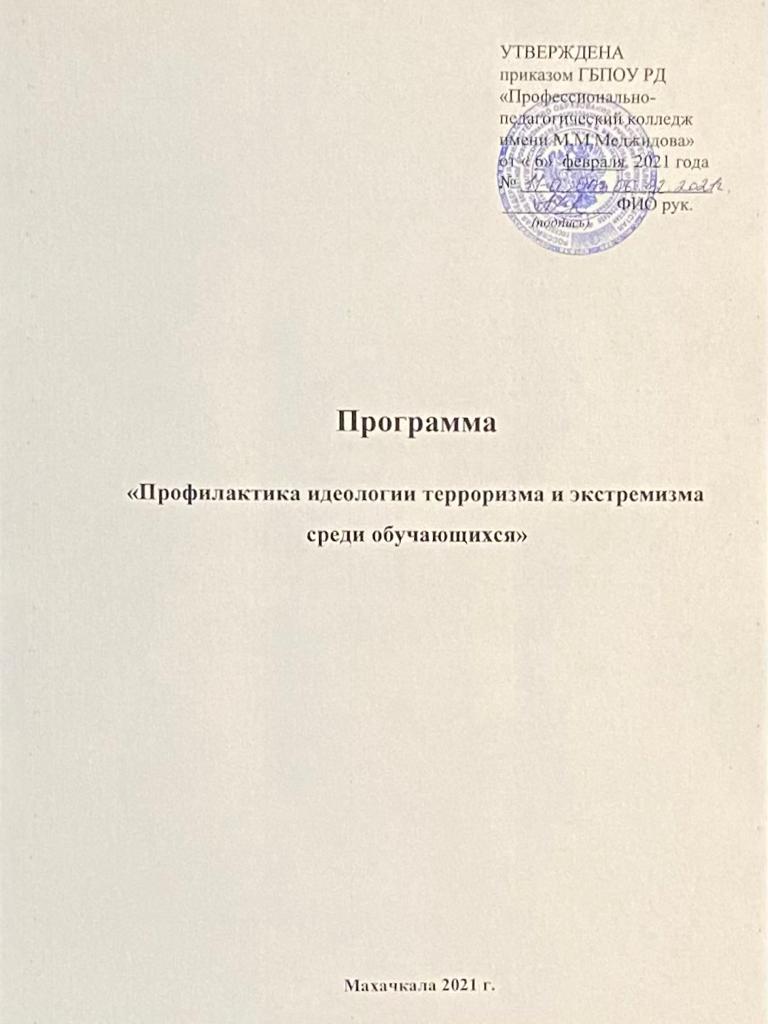 Паспорт программы «Профилактика идеологии терроризма и экстремизма среди обучающихся»Наименование Программы:«Профилактика идеологии терроризма и экстремизма среди обучающихся» ГБПОУ РД «Профессионально-педагогический колледж имени М.М.МеджидоваРазработчики Программы:Адзиева Салихат Магомедсаламовна, директор ГБПОУ РД «Профессионально-педагогический колледж имени М.М.Меджидова»,Адзиева Нажибат Магомедовна, заместитель директора по воспитательной работе,Ляхова Елена Васильевна, председатель Совета кураторовЦели Программы:	- организация деятельности, направленной на профилактику идеологии терроризма и экстремизма среди обучающихся;- формирование идей мира и взаимоуважения на основе ценностей многонационального российского общества, общероссийской гражданской идентичности, а также соблюдения прав и свобод человека;- организация эффективной системы мер антиэкстремисткой направленности для предупреждения угроз экстремистских проявлений в образовательной организации. Задачи Программы:	- проведение комплекса мер, направленных на достижения целей программы;- формирование среди обучающихся антитеррористического сознания и активной гражданской позиции;- предупреждение вовлечения в террористическую деятельность лиц, подверженных воздействию идеологии терроризма, а также подпавших под ее влияние;- предупреждение использования религиозного фактора в распространении идеологии терроризма;- вовлечение обучающихся в дополнительное образование и молодежные общественные организации; - привлечение волонтёрских движений к реализации мероприятий по противодействию идеологии терроризма и экстремизма;- совершенствование кадрового обеспечения противодействия идеологии терроризма (повышение квалификации и обмен опытом);- осуществление взаимодействия с родителями обучающихся по вопросам профилактики идеологии терроризма и экстремизма;- привлечение институтов гражданского общества к участию в работе по профилактике идеологии терроризма и экстремизма;- совершенствование информационно-пропагандистских мер, направленных на противодействия идеологии терроризма;- организация на официальном сайте образовательной организации, а также в акаунтах социальных сетей информационного сопровождения деятельности образовательной организации по профилактике идеологии терроризма и экстремизма. Этапы и сроки реализации Программы:	Программа реализуется в один этап, в течение 2021 года.Источники финансирования:	внебюджетные источникиОжидаемые результаты реализации Программы:- защищенность обучающихся образовательной организации от распространения идеологии терроризма;-  повышение уровня компетентности обучающихся образовательного учреждения в отношении норм законодательства Российской Федерации, устанавливающих ответственность за участие и содействие в экстремисткой и террористической деятельности; - обеспечение информационной открытости деятельности образовательной организации, направленной на усиление борьбы с проявлениями терроризма и экстремизма;- увеличение доли обучающихся, участвующих в мероприятиях, направленных на профилактику идеологии терроризма и экстремизма; - увеличение доли обучающихся вовлеченных в дополнительное образование и молодежные общественные организации;Характеристика проблемы, на решение которой направлена Программа:В настоящее время проблема терроризма и экстремизма остается одной из самых серьезных как на международном уровне, так и на уровне Российской Федерации, а борьба с террористическими и экстремистскими проявлениями входит в число приоритетных задач, стоящих пред обществом. Не смотря на сохранение стабильной обстановки в республике и позитивные результаты борьбы с экстремисткими проявлениями, продолжает сохраняться угроза безопасности населению.В условиях развития современного общества особое внимание требует профилактика идеологии терроризма и экстремизма в молодежной среде, в том числе среди обучающихся образовательных организаций. Это обусловлено в первую очередь тем, что молодежь является особой социальной группой, которая в условиях происходящих трансформаций чаще всего оказывается наиболее уязвимой с экономической и социальной точки зрения. В данной связи очевидна необходимость постоянной активной разъяснительной работы среди молодежи, в том числе в образовательных организациях с привлечением представителей государственнной власти, органов правоохранительного блока, авторитетных деятелей общественных и религиозных организаций, а также средств массовой информации.  В ГБПОУ «Профессионально-педагогический колледжимени М.М.Меджидова» ведётся целенаправленная работа по противодействию идеологии терроризма и экстремизма.    Одним из ключевых направлений борьбы с террористическими и экстремистскими проявлениями в обществе выступает их профилактика. Согласно общему плану мероприятий на новый учебный год 12 сентября  в актовом зале  состоялась встреча студентов 1-2-ых курсов  с представителями отдела просвещения Муфтията РД и работниками правоохранительных органов. Представители духовенства говорили о нормах поведения, нравственных качествах, ценности знаний и образования, акцентировали внимание молодежи на том, что терроризм никогда не приведет к лучшей жизни.   Майор полиции Раджабов Н. М. и  старший участковый уполномоченный полиции Ахмедов Р.А. рассказали ребятам об антитеррористической деятельности правоохранительных органов. Особое внимание стражи порядка уделили мерам предосторожности во время пребывания в местах массового скопления людей и основам безопасности при общении в социальных сетях, которые  террористические организации используют для вербовки подростков и молодежи.      В результате встречи студенты смогли уяснить для себя, как опасен терроризм для общества и государства, как он разрушает мир и покой, и что делать, чтобы не стать   объектами интереса вербовщиков.       В течение сентября на базе библиотеки колледжа действует тематическая выставка книг и плакатов. 26 ноября в Музее колледжа участники круглого стола «Работа на опережение»  заслушали и обсудили выступления  его участников по вопросам борьбы с экстремизмом и терроризмом в современном обществе. По словам заместителя главы администрации, руководителя городского  антитеррористического комитета Магомеда Гарунова, «современный терроризм – это не отдельные люди, а мощная организованная сила, прибыльный бизнес, основанный на крови и горе простых людей.  Поэтому бороться с терроризмом нужно всем миром, сообща и  вести борьбу по всем направлениям: экономическом,  информационном,  политическом и идеологическом». На встречу со студентами-первокурсниками были приглашены работники ОМВД: Магомед Чанкаев, заместитель начальника ИВС; Муртузали Муртузалиев, инспектор ПДН; Мурад Саидов, капитан полиции, участковый уполномоченный полиции ОМВД РФ по г.Избербашу и Мингажев Магомед, оперуполномоченный ОУР ОМВД РФ по г. Избербашу.С целью формирования представления об основных религиях мира 13.03.2020 на 1«Е» курсе прошёл открытый  классный час на тему «Духовные основы религии».На классных часах всех учебных групп был организован показ с последующим обсуждением фильма «Выжившая», посвященного памяти жертв терактов. Авторы фильма - Елена Еськина и Фериде Алипулатова. Это 8 историй (7 серий) женщин Дагестана, оказавшихся в эпицентре трагедий: захват заложников в Кизляре, взрыв жилого дома в Каспийске, вторжение международных бандформирований в Дагестан, а также судьбы детей, чьи родители стали участниками международных террористических организаций. Они прошли через боль и слезы, потеряли самое дорогое, но смогли найти в себе силы, чтобы жить. Фильм одобрен экспертным советом при Антитеррористической комиссии в Республике Дагестан. Интересно, познавательно и оживлённо прошла встреча обучающихся выпускных групп Профессионально-педагогического колледжа им. М.Меджидова с заместителем прокурора г.Избербаша Махмудовым Камилем Умахановичем. В ходе беседы были затронуты актуальные темы для современного общества в среде молодежи; студенты получили разъяснения основных положений законодательства о защите прав граждан, о видах правонарушений, совершаемых несовершеннолетними, о последствиях употребления наркотических средств и алкоголя, о противодействии экстремистской деятельности и терроризму, об ответственности, предусмотренной законодательством за совершение преступлений подобного вида.29 февраля в общежитии колледжа состоялась встреча с представителем отдела просвещения Муфтията РД  Мурадом Магомедовым.  Согласно совместному плану беседа была посвящена теме знаний и роли науки, об отношении религии к знаниям и науке в целом. Студентам было интересно услышать из уст религиозного деятеля об отношении к учителям, родителям, к знаниям, образованию, о необходимости проявления благого нрава везде и во всем, ибо «лучшим примером в благом нраве для каждого мусульманина является пророк Мухаммад (мир ему)».  Присутствовавшие на встрече представители ОМВД по г. Избербашу участковый оперуполномоченный Ибрагим Мусаев и начальник ИВС Зубайру Джамалдинов говорили о необходимости знаний и нравственных ценностей, чтобы избежать вербовки и влияния мошенников, как в реальной жизни, так и в социальных сетях.21 февраля 2020 года в профессионально-педагогическом колледже им.М.Меджидова прошла военизированная спортивная игра «Орленок-2020»19 февраля 2020 года прошли соревнования по пулевой стрельбе из пневматической винтовки в зачет военизированной спортивной игры «Орленок 2020».20 февраля  в ГБПОУ РД «Профессионально-педагогический колледж имени М.М.Меджидова», в рамках месячника мероприятий, посвященных Дню защитника Отечества и празднования 75-летия  со дня Победы в Великой Отечественной войне, прошел конкурс стенгазет и плакатов «Солдаты Отечества».16 февраля 2020 года студенты 1 «А» курса посетили Исторический парк «Россия – Моя история».С целью профилактики  преступности и правонарушений в молодежной среде 21 января  на 1 «В» курсе  была организована  встреча  обучающихся с инспектором ПДН Мирзакадиевым М.М.,  старшим лейтенантом полиции, представителем УУП Саидовым М.Х. и врио начальника  ИВС Чанкаевым  М.Р.Представители ОМВД в ходе  беседы осветили вопросы об административной  и уголовной ответственности несовершеннолетних за совершение преступлений и правонарушений. Подросткам было разъяснено, с каких лет наступает уголовная ответственность и какие наказания применяются за совершение преступлений. Также инспекторы  затронули  вопросы поведения обучающихся в колледже, в общежитии и других общественных местах.Сегодня главный упор в противодействии проявлениям экстремизма и терроризма среди молодежи  необходимо делать на  их  профилактике и своевременном предупреждении. Особая миссия при этом должна отводиться семье, учебному заведению, средствам массовой информации. Важно создание единого образовательного пространства «семья-колледж -социум», главной задачей которого станет информационное противодействие экстремизму и терроризму в процессе воспитания молодежи. Главным компонентом в антиэкстремистской и антитеррористической работе должна быть педагогическая, образовательная деятельность, направленная на перестройку общественного сознания. Особая роль должна отводиться не формальной, а системной  пропаганде правовых знаний в колледже, информированию обучающихся  об уголовной ответственности за экстремистские и террористические деяния.        Развитие молодежного экстремизма – это свидетельство недостаточной социальной адаптации молодежи, развития асоциальных установок ее сознания, вызывающих противоправные образцы ее поведения. Исходя из этого, вытекают следующие направления в работе по профилактике экстремизма и терроризма в ГБПОУ ППК им. М.Меджидова по реализации Программы в 2021 году:профилактическая работа по противодействию проявлениям экстремизма в молодежной среде;разработка системы профилактических мер, которая будет включать социально-культурные условия формирования толерантности в учебно-воспитательном процессе;совершенствование системы культурно-досуговой деятельности обучающихся;создание авторитетных массовых общественных молодежных организаций, которые объединяют и воспитывают на положительных образцах подрастающие поколения;усиление профессиональной подготовки молодёжи, способной к реализации жизненных перспектив;учет профессиональной подготовки молодежи в системе профилактических мер по противодействию экстремизму в молодёжной среде;создание в колледже условий для всестороннего развития личностиОрганизация деятельности всех участников образовательного процесса по формированию толерантности и нетерпимости к экстремизму.Совершенствование системы профилактических мер антитеррористической и противоэкстремистской направленности.Укрепление межнационального и межконфессионального согласия.Создание эффективной системы мониторинга и диагностики социальной ситуации для разработки мер по своевременному противодействию экстремизму.Ожидаемые результаты от реализации Программы:Укрепление и культивирование в молодежной среде атмосферы межэтнического согласия и толерантности.Препятствование созданию и деятельностинационалистических экстремистских молодежных группировок.Противодействие проникновению в общественное сознание идей религиозного фундаментализма, экстремизма и нетерпимости.Совершенствование форм и методов работы по профилактике проявлений ксенофобии, национальной и расовой нетерпимости, противодействию этнической дискриминации.Повышение уровня компетентности обучающихся образовательного учреждения в вопросах миграционной и национальной политики, способах формирования толерантной среды и противодействия экстремизму.Создание эффективной системы правовых, организационных и идеологических механизмов противодействия экстремизму, этнической и религиозной нетерпимости.Приведенные выше обстоятельства обусловили необходимость разработки настоящей программы для решений проблем распространения идеологии терроризма и экстремизма среди обучающихся системными методами.Нормативно-правовые документы, регламентирующие деятельность образовательного учреждения по профилактике идеологии терроризма и экстремизма:- федеральный закон РФ от 25.07.2002 г. № 114–ФЗ «О противодействии экстремистской деятельности»;- федеральный закон РФ от 06.03.2006 г. № 35–ФЗ «О противодействии терроризму»; - «Стратегия противодействия экстремизму в Российской Федерации до 2025 года», утвержденная Указом Президента Российской Федерации № 344                  от 29 мая 2020 г.; - государственная программа Республики Дагестан «Комплексная программа противодействия идеологии терроризма в Республике Дагестан», утверждённая постановлением Правительства Республики Дагестан                     от 25 декабря 2020 г. № 284;- Комплексный план противодействия идеологии терроризма в Российской Федерации на 2019-2023 годы в Республике Дагестан на 2021 год, утвержденный Министерством информатизации, связи и массовых коммуникаций Республики Дагестан от 22 декабря 2020 г.;- подпрограмма «Профилактика и противодействие проявлением идеологии экстремизма в Республике Дагестан» государственной программы Республики Дагестан «Обеспечение общественного порядка и противодействие преступности в Республике Дагестан», утвержденная постановлением Правительства Республики Дагестан от 22.12.2014 года          № 659;   - приказ Министерства образования и науки Республики Дагестан «Об утверждении Плана мероприятий Минобрнауки РД по реализации в 2021 году государственной программы Республики Дагестан «Комплексная программа противодействия идеологии терроризма в Республике Дагестан», утвержденной постановлением Правительства Республики Дагестан от 25 декабря 2020 г. № 284, и Плана мероприятий («дорожная карта») Минобрнауки РД по реализации в 2021 году Перечня мероприятий государственной программы Республики Дагестан «Комплексная программа противодействия идеологии терроризма в Республике Дагестан», утверждённой постановлением Правительства Республики Дагестан от 25 декабря 2020 г. № 284;- приказ Министерства образования и науки Республики Дагестан от                      28.12.2020 г. № 2723-08/20 «Об утверждении Плана мероприятий Министерства образования и науки Республики Дагестан по реализации в 2021 году Плана мероприятий по реализации Комплексного плана противодействия идеологии терроризма в Российской Федерации на 2019-2023 годы в Республике Дагестан на 2021 год»;- приказ Министерства образования и науки Республики Дагестан «Об утверждении планов мероприятий по реализации Минобрнауки РД в 2020 – 2022 гг. подпрограммы «Профилактика и противодействие проявлениям экстремизма в Республике Дагестан» государственной программы Республики Дагестан «Обеспечение общественного порядка и противодействие преступности в Республике Дагестан», утвержденной постановлением Правительства Республики Дагестан от 22 декабря 2014 г.  № 659»